中國文化大學111年度微學分課程 成果紀錄表申請系/組史學系課程名稱陽明山學人文組1111微學分課程：成果發表會(閻錫山故居)-莊明庭 老師課程內容（活動內容簡述/執行成效）主辦單位：史學系課程日期：111年12月15日(四) 上午10:10~12:00課程地點：閻錫山故居授課教師：陳立文 館長 /莊明庭 老師鐘點規劃：0.1學分 / 2小時參與人數：15人（教師 2 人、學生 12 人、行政人員1人）課程內容：本次課程邀請微學分課程同學參訪閻錫山故居，參加閻錫山故居成果發表會，透過陳立文館長對整個閻錫山故居經營狀況的介紹，以及文化局閻錫山故居業務負責人的說明，讓同學深入了解如何經營一個文化館設，以及以歷史學的專長來經營名人故居，能夠發揮其他人所無法發揮的特色，參加同學都一致認為這是一堂最好的實習課程，並表示以後都願意做為研習山故居的導覽。執行成效：讓每一個同學分享史學系經營閻錫山故居的經驗。讓同學透過參與系上經營的實際例子，了解歷史學習如何和在地實踐結合。透過同學的學習經驗做為之後微學分課程的修正與精進參考。成果發表會海報與閻錫山故居經營團隊合照成果發表會海報與閻錫山故居經營團隊合照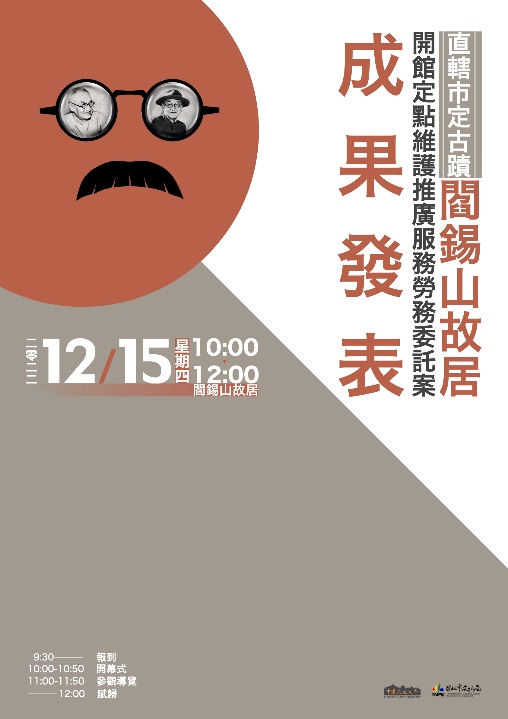 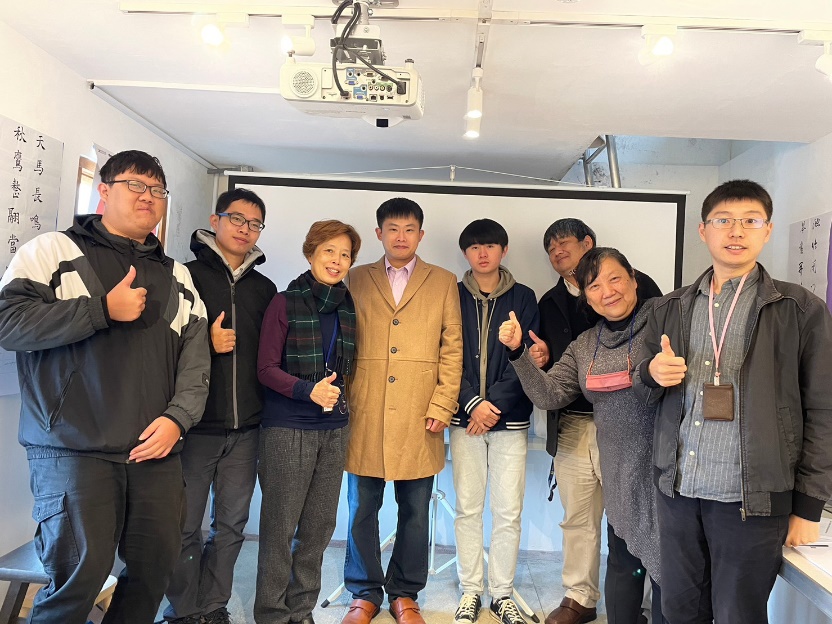 陳立文館長介紹經營成果與理念陳立文館長介紹經營成果與理念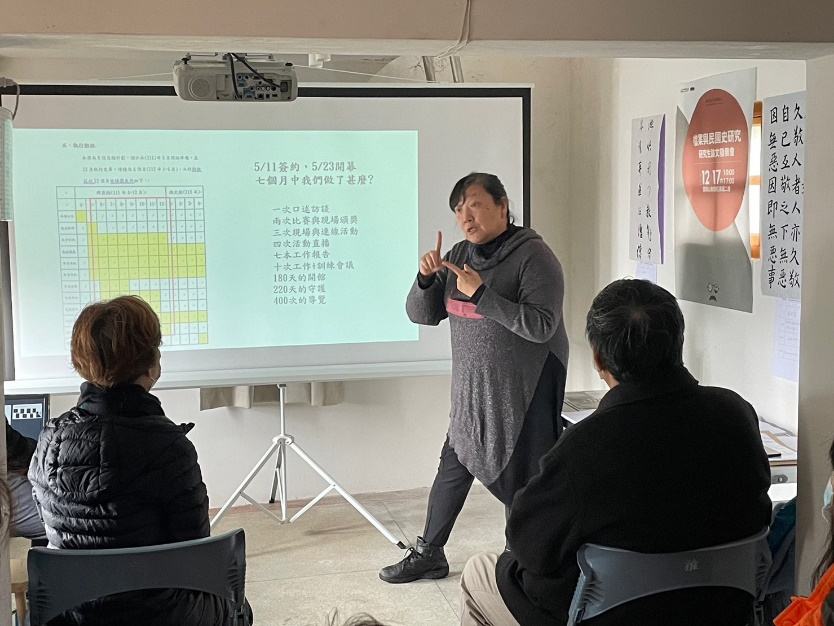 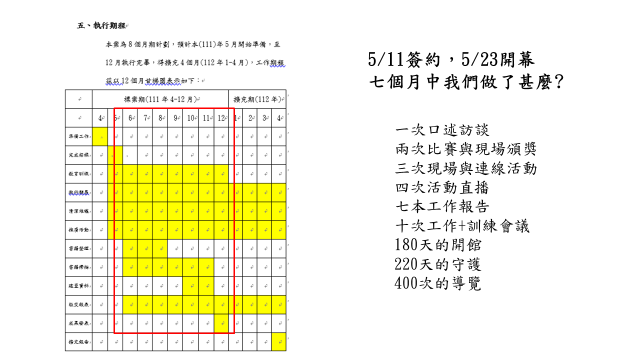 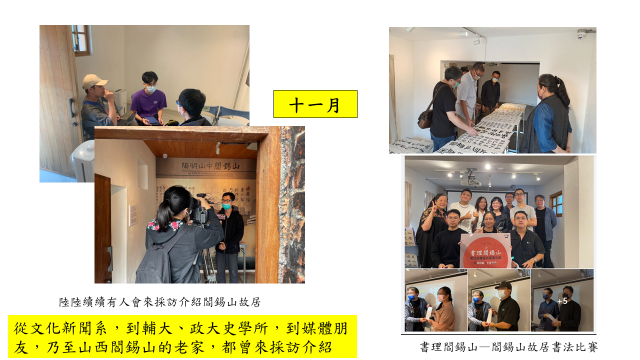 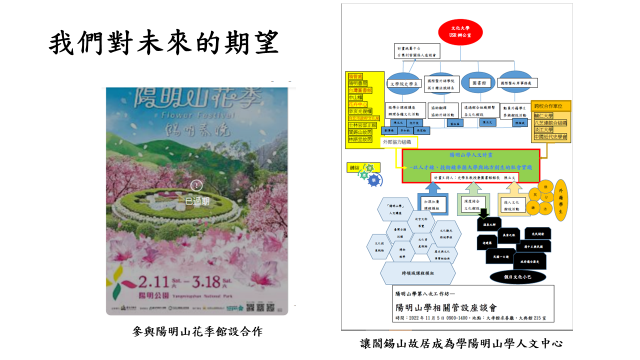 莊明庭老師引導參觀莊明庭老師引導參觀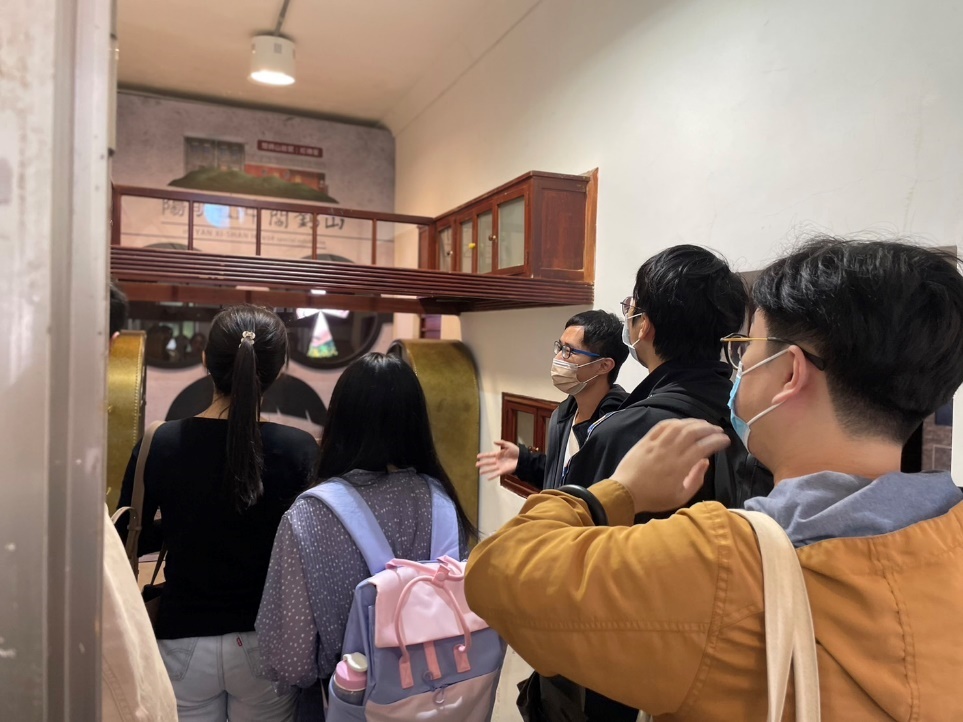 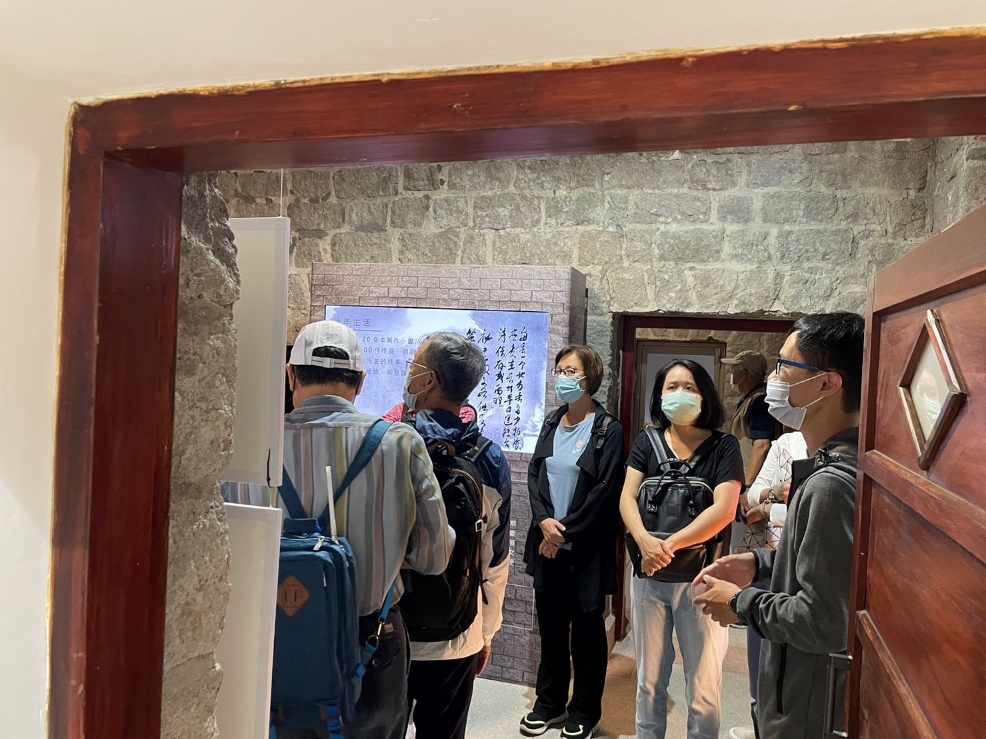 